Rusza pomoc dla rolników utrzymujących świnieMinister Rolnictwa i Rozwoju Wsi Grzegorz Puda uruchamia realizację Programu wsparcia gospodarstw utrzymujących świnie, pierwszego zintegrowanego programu wsparcia dla rolników i hodowców świń w związku z ASF.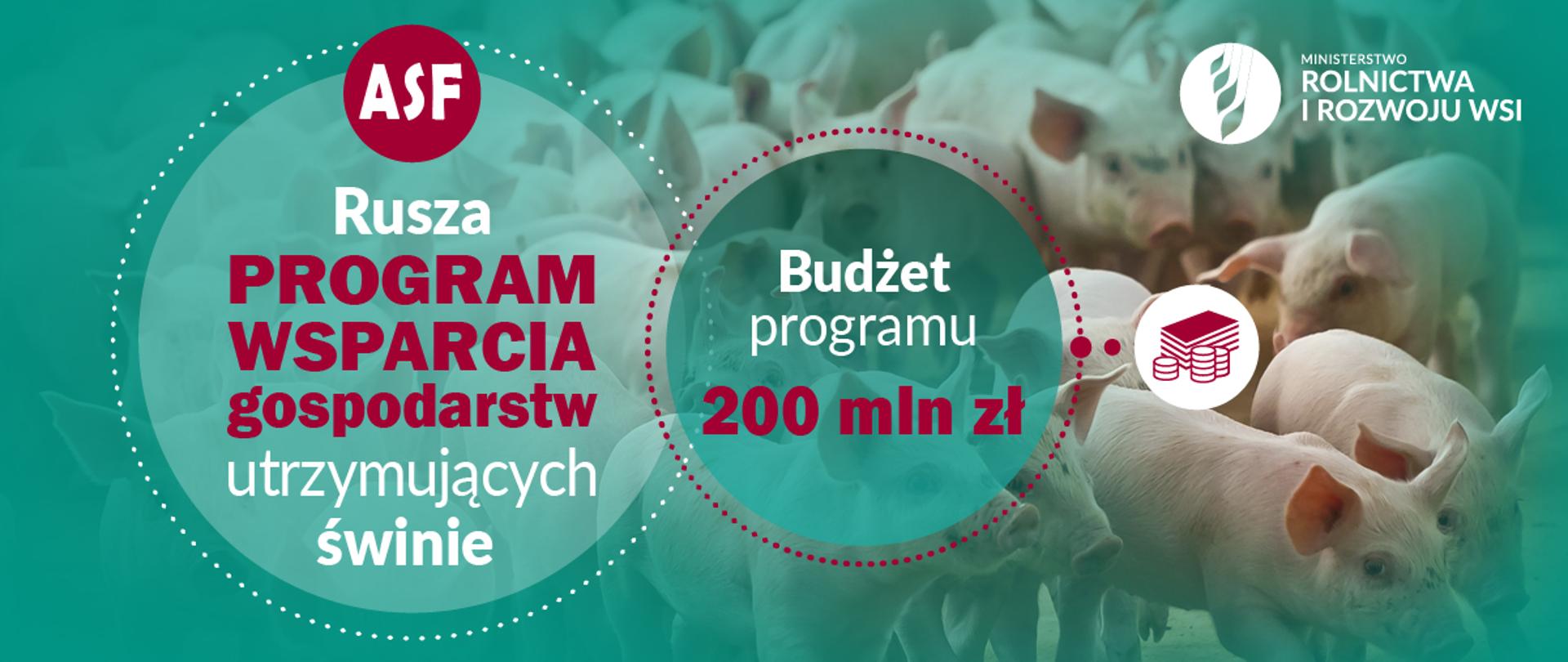 ZAŁOŻENIAProgram obejmuje już istniejące lub zmodyfikowane oraz nowe instrumenty zapewniające realizację działań w zarówno prewencyjnych jak i wspierających odbudowę gospodarstw dotkniętych skutkami występowania afrykańskiego pomoru świń w Polsce.POMOC dla ROLNIKÓW obejmie:bioasekurację gospodarstw,eliminację następstw zjawiska zaniżonej ceny skupu żywca w strefach ASF,osłonę zaciągniętych zobowiązań cywilnoprawnych,odbudowę pogłowia świń,wsparcie  w zakresie przetwórstwa i skracania łańcucha dostaw.Łącznie na wsparcie dla rolników, których gospodarstwa zostały dotknięte skutkami występowania ASF rząd przeznaczył 200 mln zł.SZCZEGÓŁYPierwszy filar – bioasekuracja gospodarstw. WSPARCIE DLA ROLNIKÓW 15 mln zł.Program krajowy realizowany przez Agencję Restrukturyzacji i Modernizacji Rolnictwa, umożliwiający refundację 50% wydatków poniesionych na bioasekurację gospodarstw. Zwracane będą koszty zakupu mat dezynfekcyjnych, sprzętu do dezynfekcji, zakupu odzieży ochronnej, zabezpieczenia budynków - w których są utrzymywane świnie przed dostępem zwierząt domowych.Nabór wniosków przez ARiMR od 6 sierpnia do 27 sierpnia br. Drugi filar – wyrównanie kwoty obniżonego dochodu uzyskanej przez producenta świń w następstwie zaniżonej ceny skupu żywca w strefach ASF  WSPARCIE DLA ROLNIKÓW 150 mln zł.Program krajowy realizowany przez Agencję Restrukturyzacji i Modernizacji Rolnictwa, umożliwiający wyrównanie kwoty dochodu rolników hodowców świń ze sprzedaży ze stref objętych restrykcjami w związku z ASF do ich wartości rynkowej.Nabór wniosków zostanie ogłoszony przez ARiMR w sierpniu 2021 r., ale obejmie także pierwszy i drugi kwartał bieżącego roku. Trzeci filar – osłona finansowa zaciągniętych zobowiązań cywilnoprawnych. WSPARCIE DLA ROLNIKÓW 15 mln zł budżetu ARiMR.Program krajowy realizowany przez Agencję Restrukturyzacji i Modernizacji Rolnictwa, polega on na jest nieoprocentowanej pożyczce  na sfinansowanie zobowiązań cywilnoprawnych dla producentów świń, którzy utrzymywali świnie na obszarach ASF, w tym na sfinansowanie nieuregulowanych zobowiązań cywilnoprawnych, które zostały podjęte w związku z prowadzeniem przez producenta świń działalności rolniczej na obszarach ASF.Nabór wniosków trwa, prowadzi go ARiMR. Czwarty filar – odbudowa pogłowia świń.Program krajowy realizowany przez Krajowy Ośrodek Wsparcia Rolnictwa (niskooprocentowana pożyczka) oraz  Agencję Restrukturyzacji i Modernizacji Rolnictwa (preferencyjny kredyt z dopłatą państwa do oprocentowania), umożliwiające sfinansowanie zakupu stada podstawowego świń, a także środków do produkcji rolnej w celu wznowienia produkcji świń (np. czyszczenie i dezynfekcja chlewni, pasze, opieka weterynaryjna, koszty energii elektrycznej, ogrzewania) oraz nakładów inwestycyjnych na zakup maszyn i urządzeń stanowiących wyposażenie chlewni oraz ciągników rolniczych i innych maszyn służących do prowadzenia produkcji świń.Nabór wniosków prowadzą KOWR (już dostępny) oraz ARiMR – planowany jeszcze w sierpniu 2021 r.             Piąty filar – wsparcie  w zakresie rolniczego przetwórstwa oraz skracania łańcucha dostaw.Inwestycje w przetwórstwo realizowane bieżąco ze środków PROW oraz planowane działania w ramach KPO, których rozszerzenie może stanowić impuls do rozwoju rzeźni rolniczych w strefach ASF.         Zgodnie z założeniami KPO inwestycja musi być zrealizowana i rozliczona do końca czerwca 2026 r.